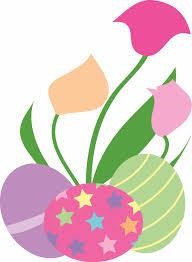 PROGRAM eftetrår 10-12 september 2021 fredag: kl. 16.00-18.00  Ankomst, velkomst kaffe og indkvarteringKl. 18.00 – 19.30 Dagens ret i restauranten. kl. 20.00 - ?  Velkomst og præsentation gin smagning                       Socialt samvær og hygge.  
 lørdag: kl. 08.00 – 10.00 Morgenmad. Kl. 10.30 – 1200  Skovvandring med troldehistorie v/Kurt Rehder                                             kl. 12.30 – 14.00 Frokost.  kl. 14.00 – 16.00  foredrag over bogen matador v Jacob Wendt Jensen                                   kaffe under vejs. Kl. 16.00 – 18.00 pause  kl. 18.00 – 20.00 Middag 3 retter festmiddag m tilhørende vin (3 glas)kl. 21.00 - ?  Quiz med fine præmier
 søndag: kl. 08.00 – 10.00 Morgenmad, samt tømning og udflytning fra boligerne. Kl.10.30 – 12.00 Paralympiske atleter fra kommer og fortæller om deres oplevelser og forhåbentlig viser medaljer frem 
Kl 12.00 -12.30 Evaluering
Kl 12.30 – 14.00  Farvel og tak for denne gang og vi ses igen til foråret 